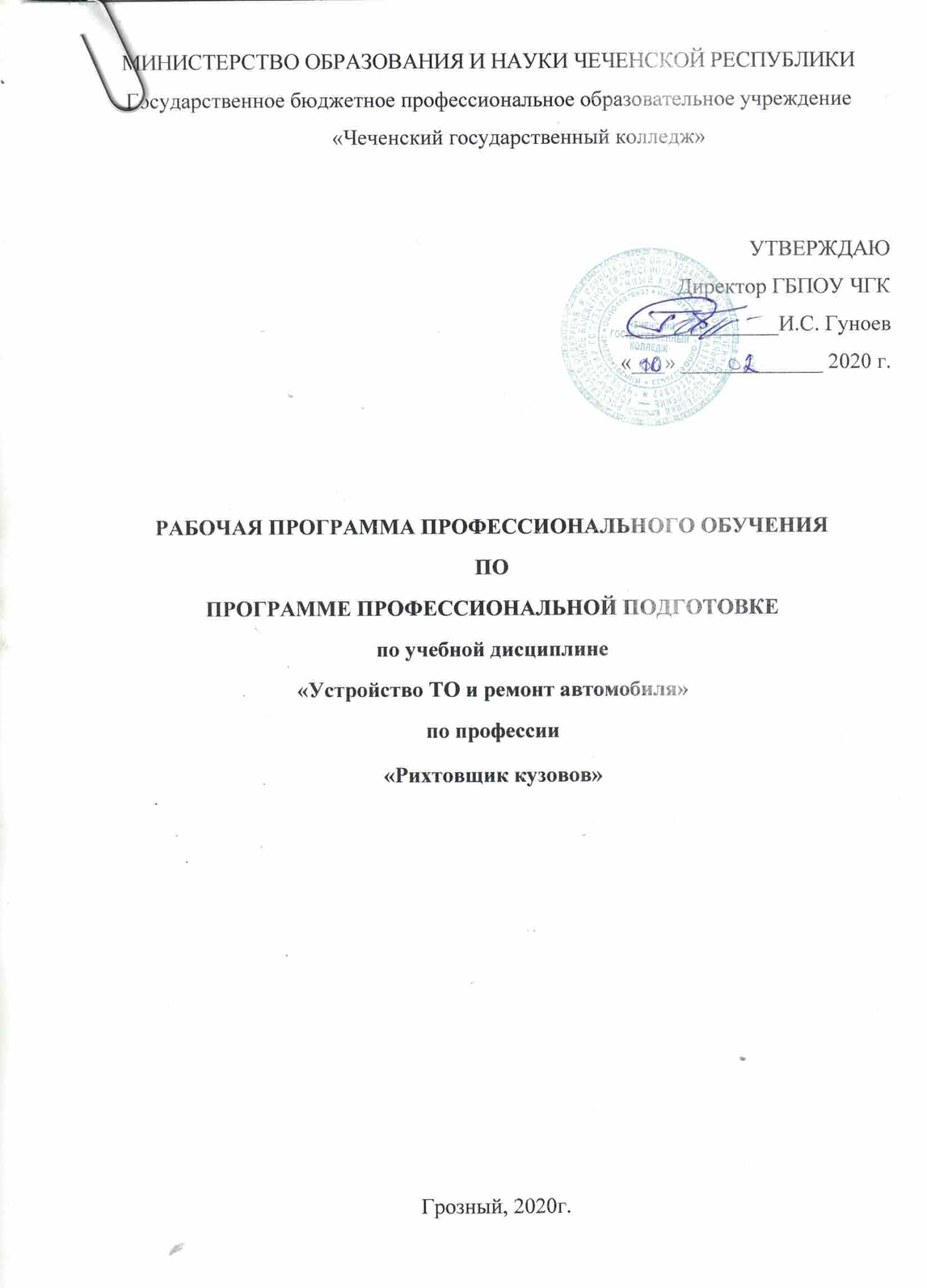 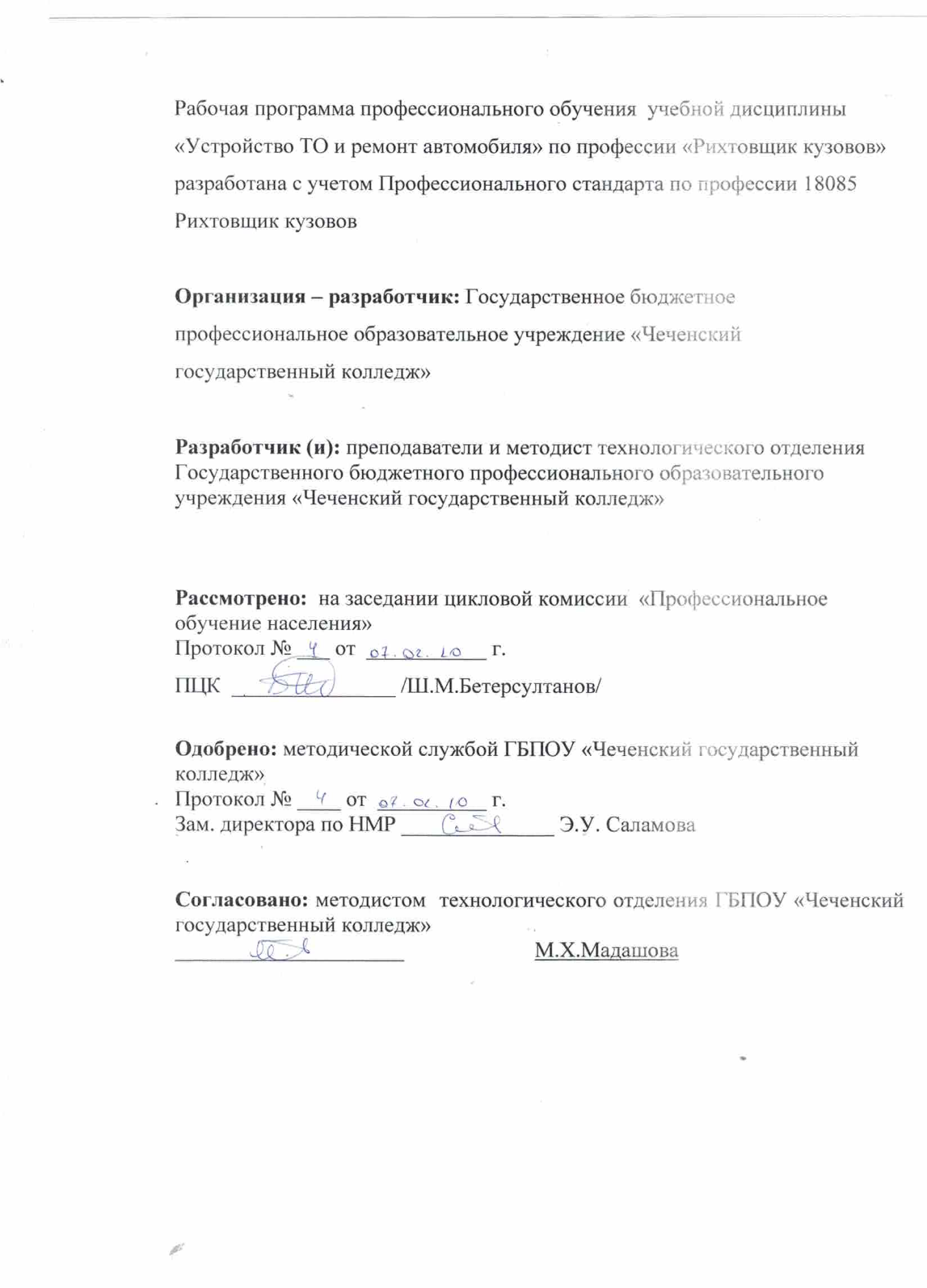 СОДЕРЖАНИЕ 1. ПАСПОРТ ПРОГРАММЫУЧЕБНОЙ ДИСЦИПЛИНЫ1.1. Область применения программыРабочая программа учебной дисциплины является частью основной профессиональной образовательной программы в соответствии с ФГОС по профессии 18085 Рихтовщик кузовов с учетом профессионального стандарта по специальности 23.02.07. Технологическое обслуживание и ремонт двигателей, систем, агрегатов автомобилейв части освоения основного вида профессиональной деятельности «Кузовной ремонт»и соответствующих профессиональных компетенций (ПК).1.2.Место дисциплины в структуре основной профессиональнойобразовательной программы: Дисциплина «Устройство автомобиля» принадлежит к профессиональному циклу.1.3. Цели и задачи модуля – требования к результатам освоения модуляЦелью освоения программы профессионального модуля является овладение обучающимися профессиональными знаниями и умениями, формирование у них соответствующих профессиональных компетенций:диагностирование автомобиля, его агрегатов и систем;выполнение работ по различным видам технического обслуживания; разборка, сборка узлов и агрегатов автомобиля и устранение неисправностей; оформление отчетной документации по техническому обслуживанию и ремонту.уметь:снимать и устанавливать агрегаты и узлы автомобиля;определять неисправности и объем работ по их устранению и ремонту;определять способы и средства ремонта;применять диагностические приборы и оборудование;использовать специальный инструмент, приборы, оборудование;оформлять учетную документацию;знать:основные методы обработки автомобильных деталей;устройство и конструктивные особенности обслуживаемых автомобилей;назначение и взаимодействие основных узлов ремонтируемых автомобилей;технические условия на регулировку и испытание отдельных механизмов;виды и методы ремонта;владеть:технологией выполнения ремонта деталей автомобиля;методами снятия и установки агрегатов и узлов автомобиля;и пользоваться диагностическими приборами и техническим оборудованием;технологией выполнения регламентных работ по техническому обслуживанию автомобилей;1.4. Количество часов на освоение программы учебной дисциплины:«Устройство ТО и ремонт автомобиля»аудиторная учебная нагрузка обучающегося – 78 часов.1.5. Результатом освоения программы учебной дисциплины является овладение обучающимися видом профессиональной деятельности общими (ОК) и (ПК) компетенциями.ОК 2 Организовывать собственную деятельность, исходя из цели и способов ее достижения, определенных руководителем.ОК 3 Анализировать рабочую ситуацию, осуществлять текущий и итоговый контроль, оценку и коррекцию собственной деятельности, нестиответственность за результаты своей работы.ОК 4 Осуществлять поиск информации, необходимой для эффективноговыполнения профессиональных задач.ОК 6 Работать в команде, эффективно общаться с коллегами, руководством.ПК 4.1. Выявлять дефекты автомобильных кузовов.ПК 4.2. Проводить ремонт повреждений автомобильных кузовов.ПК 4.3. Проводить окраску автомобильных кузовов.1.6.Организация учебного процесса  со студентами с ОВЗ.Рабочая программа может быть использована для обеспечения образовательного процесса инвалидов и лиц с ограниченными возможностями.Общие рекомендации по работе со студентами-инвалидами:Использование указаний, как в устной, так и письменной форме;Поэтапное разъяснение заданий;Последовательное выполнение заданий;Повторение студентами инструкции к выполнению задания;Обеспечение аудио-визуальными техническими средствами обучения;Демонстрация уже выполненного задания (например, решенная математическая задача);Близость к студентам во время объяснения задания;Разрешение использовать диктофон для записи ответов учащимися;Акцентирование внимания на хороших оценках;Распределение студентов по парам для выполнения проектов, чтобы один из студентов мог подать пример другому;Свести к минимуму наказания за невыполнение задания; ориентироваться более на позитивное, чем негативное;Игнорирование незначительных поведенческих нарушений. Разработка мер вмешательства в случае недопустимого поведения, которое является непреднамеренным.3. условия реализации  УЧЕБНОЙ ДИСЦИПЛИНЫ3.1. Требования к минимальному материально-техническому обеспечениюТребования к минимальному материально-техническому обеспечениюРеализация программы учебной дисциплины «Устройство автомобилей» требует наличияучебного кабинета «Устройство автомобилей»Оборудование учебного кабинета:1.Комплект плакатов.2. Видеофильмы по тематике.Учебно-методическое и информационное обеспечение профессионального модуляа) основная литератураТуревскийИ.С.Техническое обслуживание автомобилей, Часть1-2: Учебное пособие [Текст] \ И.С. Туревский, – М.: ИД «ФОРУМ»: ИНФРА-М,2015.- 432с,250с.Епифанов Л.И.Техническое обслуживание и ремонт автомобилей: Учебное пособие [Текст] \ Л.И.Епифанов,- М.: ИД «ФОРУМ»: ИНФРА-М,2015.-280 с.3. Карагодин В.И.Ремонт автомобилей и двигателей: Учебник [Текст] \В.И. Карагодин ,- М,: Изд. , «Мастерство»,2015.-496с4 Кабанов В.И.Лабораторный практикум по техническому обслуживанию автомобилей: Учебное пособие [Текст] \В.И.Кабанов, - М.: «Транспорт»,2016.-145с.5. Чумаченко Ю.Т Автослесарь: Учебное пособие [Текст] \ Ю.Е.Чумаченко, - М. :Изд., «Феникс»,2016.-210с.6. Зайцев С.А.Допуски, посадки и технические измерения в машиностроении: Учебник / С.А.Зайцев, – М.: Издательский центр «Академия», 2015. – 240 с.7. Покровский Б. С. Слесарное дело: Учебное пособие [Текст] \ Покровский Б.С.,-М.: Издательский центр «Академия», 2018,-165 сб) дополнительная литература1. Положение о техническом обслуживании и ремонте подвижного состава автомобильного транспорта : Положение– [Текст]- М.: «Транспорт», 2016.-28с4.Коробейник А.В.Ремонт легкового автомобиля: Справочное пособие [Текст] \А.В.Коробейник,-Ростов на Дону, Изд. «Феникс»,2016.-416с.в)ресурсы:http:// WWW.585 4315.ru - На сайте представлена подборка разнообразной информации, посвященной автомобильного транспорта в России.2.http://www.viamobile.ru/index.php- библиотека автомобилиста4. КОНТРОЛЬ  И  ОЦЕНКА  РЕЗУЛЬТАТОВОСВОЕНИЯ  ПРОФЕССИОНАЛЬНОГО МОДУЛЯКонтроль и оценка результатов освоения дисциплины осуществляется преподавателем в процессе проведения практических занятий и лабораторных работ, тестирования, а также выполнения обучающимися индивидуальных заданий, проектов, исследований.1. ПАСПОРТ  ПРОГРАММЫУЧЕБНОЙ ДИСЦИПЛИНЫстр.42. содержание УЧЕБНОЙ ДИСЦИПЛИНЫ73. условия реализации  УЧЕБНОЙ ДИСЦИПЛИНЫ84. Контроль и оценка результатов освоения УЧЕБНОЙ ДИСЦИПЛИНЫ112. СОДЕРЖАНИЕ УЧЕБНОЙ ДИСЦИПЛИНЫ2. СОДЕРЖАНИЕ УЧЕБНОЙ ДИСЦИПЛИНЫ2. СОДЕРЖАНИЕ УЧЕБНОЙ ДИСЦИПЛИНЫ2. СОДЕРЖАНИЕ УЧЕБНОЙ ДИСЦИПЛИНЫНаименование разделов учебной дисциплины и темСодержание учебного материала, лабораторные работы и практические занятия, самостоятельная работа обучающихся, курсовая работа (проект)Объем часовУровень освоенияУстройство ТО и ремонт автомобиляУстройство ТО и ремонт автомобиля78Глава 1.Содержание78Глава 1.Общее устройство автомобилей.202Глава 1.Кузов. Общее устройство кузовов автомобилей.202Глава 1.Методы сборки и разборки кузова автомобиля182Глава 1.Арматурные работы по электрооборудованию.202Результаты обучения (освоенные умения, усвоенные знания)Формы и методы контроля и оценки результатов обучения12Умения:подбирать материалы по их назначению иусловиям эксплуатации для выполнения работЛабораторно-практическиеработы, тестыприменять материалы при выполнении работпрактическиезанятия, домашниеработыЗнания:общую классификацию материалов, характерные свойства и области ихприменения;тесты,	домашняя	работа,	лабораторно- практические работыобщие сведения о строении материаловТесты, домашняяработаобщие сведения, назначение, виды и свойства различных материалов (в соответствии спрофилем)Контрольнаяработа, практическиезанятия